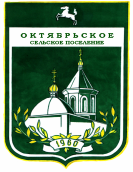 МУНИЦИПАЛЬНОЕ ОБРАЗОВАНИЕ  «ОКТЯБРЬСКОЕ СЕЛЬСКОЕ ПОСЕЛЕНИЕ»АДМИНИСТРАЦИЯ ОКТЯБРЬСКОГО СЕЛЬСКОГО ПОСЕЛЕНИЯРАСПОРЯЖЕНИЕ11.10.2021                                                                                                               № 56с. ОктябрьскоеОб организации в Администрации  Октябрьского сельского поселения системы внутреннего обеспечения соответствия требованиям антимонопольного законодательстваВо исполнение Указа Президента Российской Федерации от 21 декабря 2017 № 618 «Об основных направлениях государственной политики по развитию конкуренции», распоряжения Губернатора Томской области от 27 февраля 2019 № 44-р «О создании и организации системы внутреннего обеспечения соответствия требованиям антимонопольного законодательства в исполнительных органах государственной власти Томской области»,  СЧИТАЮ НЕОБХОДИМЫМ:1.Утвердить Положение об организации в Администрации Октябрьского сельского поселения внутреннего обеспечения соответствия требованиям антимонопольного законодательства (далее – антимонопольный комплаенс) согласно приложению к настоящему распоряжению.2.Опубликовать настоящее распоряжение в информационном бюллетене и разместить на официальном сайте муниципального образования «Октябрьское сельское поселение» -  http://www.oktsp.ru.3. Контроль за исполнением настоящего постановления оставляю за собой.          Глава Октябрьского сельского поселения                                                                                   (Глава Администрации)		                                                                 Т.А. СултановПриложение к распоряжению Администрации  Октябрьского сельского поселенияот 11.10.2021 № 56Положение об организации в Администрации  Октябрьского сельского поселения системы внутреннего обеспечения соответствия требованиям антимонопольного законодательстваI. Общие положения1. Настоящее Положение об организации в Администрации Октябрьского сельского поселения системы внутреннего обеспечения соответствия требованиям антимонопольного законодательства устанавливает порядок организации и функционирования в Администрации Октябрьского сельского поселения (далее – Администрация) системы внутреннего обеспечения соответствия требованиям антимонопольного законодательства (далее – антимонопольный комплаенс).2. Термины, используемые в настоящем Положении, означают следующее:- «доклад об антимонопольном комплаенсе» – документ, содержащий информацию об организации в Администрации антимонопольного комплаенса и его функционировании;- «риски нарушения антимонопольного законодательства» – сочетание вероятности и последствий наступления неблагоприятных событий в виде ограничения, устранения или недопущения конкуренции.3. Цели антимонопольного комплаенса:1) обеспечение соответствия деятельности Администрации требованиям антимонопольного законодательства;2) профилактика нарушения требований антимонопольного законодательства в деятельности Администрации.4. Задачи антимонопольного комплаенса:1) выявление рисков нарушения антимонопольного законодательства и управление этими рисками;2) оценка эффективности функционирования в Администрации антимонопольного комплаенса;3) контроль за соответствием деятельности Администрации требованиям антимонопольного законодательства.5. Принципы антимонопольного комплаенса:1) заинтересованность руководства Администрации в эффективности функционирования антимонопольного комплаенса;2) регулярность оценки рисков нарушения антимонопольного законодательства;3) информационная открытость функционирования в Администрации антимонопольного комплаенса;4) непрерывность функционирования антимонопольного комплаенса;5) совершенствование антимонопольного комплаенса.II. Организация антимонопольного комплаенса6. Общий контроль за организацией и функционированием антимонопольного комплаенса в Администрации осуществляет Глава Октябрьского сельского поселения, который:1) применяет предусмотренные законодательством Российской Федерации меры ответственности за несоблюдение муниципальными служащими правовых актов об антимонопольном комплаенсе;2) рассматривает доклад об антимонопольном комплаенсе (далее – доклад), результаты оценок эффективности функционирования антимонопольного комплаенса и принимает меры, направленные на устранение выявленных недостатков;3) осуществляет контроль за устранением выявленных недостатков антимонопольного комплаенса.7. К функциям (должность, ФИО) Администрации (далее – должностное лицо) относятся:1) разработка проектов правовых актов Администрации об антимонопольном комлаенсе и внесении в них изменений;2) выявление рисков нарушения антимонопольного законодательства в деятельности Администрации, для чего в срок до 5 февраля года, следующего за отчетным:а) осуществляет сбор сведений о выявленных нарушениях антимонопольного законодательства за предыдущие 3 (три) года (наличие предостережений, предупреждений, штрафов, жалоб, возбужденных дел) по форме согласно приложению 1 к настоящему Положению;б) составляет перечень нарушений антимонопольного законодательства в Администрации, который содержит классифицированные по сферам деятельности Администрации сведения о выявленных нарушениях антимонопольного законодательства (отдельно по каждому нарушению) и информацию о нарушении (с указанием нарушенной нормы антимонопольного законодательства, краткого изложения сути нарушения, последствий нарушения антимонопольного законодательства и результата рассмотрения нарушения антимонопольным органом), позицию антимонопольного органа, сведения о мерах по устранению нарушения, а также о мерах, направленных на недопущение повторения нарушения;в) осуществляет ежегодный анализ выявленных нарушений антимонопольного законодательства в деятельности Администрации за предыдущие три года (наличие предостережений, предупреждений, штрафов, жалоб, возбужденных дел);г) осуществляет анализ разработанных проектов нормативных правовых актов (далее – НПА) в целях выявления рисков нарушения антимонопольного законодательства, в том числе размещение на официальном сайте Администрации в информационно-телекоммуникационной сети «Интернет» НПА с приложением их текстов на срок не менее 7 дней;д) проводит оценку эффективности разработанных и реализуемых мероприятий по снижению рисков нарушения антимонопольного законодательства;3) консультирование муниципальных служащих Администрации по вопросам, связанным с соблюдением антимонопольного законодательства;4) взаимодействие с антимонопольным органом по вопросам функционирования в Администрации антимонопольного комплаенса;5) ежегодное проведение оценки эффективности функционирования антимонопольного комплаенса (до 10 февраля года, следующего за отчетным);6) подготовка доклада, представление его на рассмотрение и утверждение Главе Октябрьского сельского поселения – ежегодно до 15 февраля.7) предоставление утвержденного доклада в срок до 20 февраля в Управление по экономической политике Администрации Томского района.8. Лица, ответственные за ведение кадровой работы в Администрации осуществляют:1) ознакомление с настоящим Положением гражданина Российской Федерации при поступлении на муниципальную службу;2) ознакомление с настоящим Положением муниципальных служащих;3) организация обучения муниципальных служащих требованиям антимонопольного законодательства.III. Ключевые показатели эффективности функционирования антимонопольного комплаенса9. В целях оценки эффективности функционирования антимонопольного комплаенса в Администрации применяются ключевые показатели, установленные в приложении 2 к настоящему Положению.IV. Доклад об антимонопольном комплаенсе10. Доклад должен содержать информацию:1) о результатах проведенной оценки рисков нарушения Администрацией и ее органами антимонопольного законодательства;2) об исполнении мероприятий по снижению рисков нарушения Администрацией и ее органами антимонопольного законодательства (приложение 3 к настоящему Положению);3) о достижении ключевых показателей эффективности функционирования антимонопольного комплаенса.Приложение 1 к Положению об организации в Администрации Октябрьского сельского поселения системы внутреннего обеспечения соответствия требованиям антимонопольного законодательстваКарта комплаенс-рисков нарушения антимонопольного законодательства* Выявленные риски – предостережение, предупреждение, штраф, жалоба, возбуждение дела** Уровни рисков нарушения антимонопольного законодательства Приложение 2 к Положению об организации в Администрации Октябрьского сельского поселения системы внутреннего обеспечения соответствия требованиям антимонопольного законодательстваКлючевые показатели эффективности функционирования антимонопольного комплаенсаПериодом, за который производится оценка, является календарный год.Расчет значения итогового показателя производится путем суммирования баллов:- высокая эффективность – от 75 до 100 баллов;- средняя эффективность – от 50 до 75 баллов;- низкая эффективность – от 25 до 50 баллов;- неэффективно – ниже 25 баллов.Приложение 3 к Положению об организации в Администрации Октябрьского сельского поселения системы внутреннего обеспечения соответствия требованиям антимонопольного законодательстваМероприятия по снижению рисков нарушения антимонопольного законодательства Администрацией  ГодВыявленные риски*/количествоОписание рисков**Причины возникновения рисковМероприятия 
по минимизации 
и устранению рисковУровень рискаОписание рискаНизкий уровеньОтрицательное влияние на отношение институтов гражданского общества к деятельности Администрации по развитию конкуренции, вероятность выдачи предупреждения, возбуждения дела о нарушении антимонопольного законодательства, наложения штрафа отсутствуетНезначительный уровеньВозможность выдачи предупрежденияСущественный уровеньВозможность выдачи предупреждения и возбуждения дела о нарушении антимонопольного законодательстваВысокий уровеньВозможность выдачи предупреждения и (или) возбуждения дела о нарушении антимонопольного законодательства и (или) привлечение к административной ответственности (штраф, дисквалификация)№ п/пКлючевые показатели эффективностиЗначение показателяОценка (балл)1Факты выдачи Администрации предупреждения и (или) решения (предписания) по результатам рассмотрения дела о нарушении антимонопольного законодательства (за исключением предупреждений, решений, предписаний, отмененных вступившим в законную силу судебным актом)0301Факты выдачи Администрации предупреждения и (или) решения (предписания) по результатам рассмотрения дела о нарушении антимонопольного законодательства (за исключением предупреждений, решений, предписаний, отмененных вступившим в законную силу судебным актом)1151Факты выдачи Администрации предупреждения и (или) решения (предписания) по результатам рассмотрения дела о нарушении антимонопольного законодательства (за исключением предупреждений, решений, предписаний, отмененных вступившим в законную силу судебным актом)Более 102Вступившие в законную силу решения судов о признании недействительными ненормативных правовых актов, незаконными решения и действия (бездействия) Администрации, ее должностных лиц ввиду их несоответствия антимонопольному законодательствунет302Вступившие в законную силу решения судов о признании недействительными ненормативных правовых актов, незаконными решения и действия (бездействия) Администрации, ее должностных лиц ввиду их несоответствия антимонопольному законодательствуменее 15% от числа обжалованных актов, решений и действий (бездействия)202Вступившие в законную силу решения судов о признании недействительными ненормативных правовых актов, незаконными решения и действия (бездействия) Администрации, ее должностных лиц ввиду их несоответствия антимонопольному законодательству15% и более от числа обжалованных актов, решений и действий (бездействия)03Жалобы на решения, действия (бездействие) Администрации и (или) ее должностных лиц, ведущие к ограничению конкуренции и поданные в органы прокуратуры, в случае принятия прокурором решения об удовлетворении указанных жалоб в установленном законодательством порядкенет103Жалобы на решения, действия (бездействие) Администрации и (или) ее должностных лиц, ведущие к ограничению конкуренции и поданные в органы прокуратуры, в случае принятия прокурором решения об удовлетворении указанных жалоб в установленном законодательством порядкеесть04Выполнение мероприятий по снижению рисков нарушения антимонопольного законодательствавыполнены все мероприятия204Выполнение мероприятий по снижению рисков нарушения антимонопольного законодательстваневыполнение мероприятийснижение значения показателя осуществляется пропорционально доле невыполненных мероприятий от общего количества мероприятий5Доля проектов нормативных правовых актов Администрации, связанных с осуществлением деятельности хозяйствующими субъектами, за исключением проектов актов, содержащих сведения, относящиеся к охраняемой законом тайне, прошедших процедуру «общественного контроля» в общем количестве проектов нормативных правовых актов Администрации, подлежащих прохождению такой процедуры85% и более от всех проектов нормативных правовых актов Администрации, подлежащих прохождению процедуры «общественного контроля»105Доля проектов нормативных правовых актов Администрации, связанных с осуществлением деятельности хозяйствующими субъектами, за исключением проектов актов, содержащих сведения, относящиеся к охраняемой законом тайне, прошедших процедуру «общественного контроля» в общем количестве проектов нормативных правовых актов Администрации, подлежащих прохождению такой процедурыменее 85% от всех проектов нормативных правовых актов Администрации, подлежащих прохождению процедуры «общественного контроля»05Доля проектов нормативных правовых актов Администрации, связанных с осуществлением деятельности хозяйствующими субъектами, за исключением проектов актов, содержащих сведения, относящиеся к охраняемой законом тайне, прошедших процедуру «общественного контроля» в общем количестве проектов нормативных правовых актов Администрации, подлежащих прохождению такой процедурыпроекты нормативных правовых актов Администрации, подлежащие прохождению процедуры «общественного контроля», отсутствуют 10№ п/пНаименование мероприятияСрок исполненияОтветственный исполнитель1.Разработка проектов нормативных правовых актов Администрации об антимонопольном комплаенсе и внесении в них измененийпо мере необходимостиДолжностное лицо2.Взаимодействие с антимонопольным органом по вопросам функционирования в Администрации антимонопольного комплаенсапостоянноДолжностное лицо3.Подготовка доклада за отчетный годдо 15 февраля, следующего за отчетным периодомДолжностное лицо4.Анализ разработанных проектов нормативных правовых актов в целях выявления рисков нарушения антимонопольного законодательствапостоянноДолжностное лицо5.Организация обучения муниципальных служащих требованиям антимонопольного законодательствапо мере необходимостиЛица, ответственные за ведение кадровой работы в Администрации6.Ознакомление с настоящим Положением:- муниципальных служащих;- граждан Российской Федерации при поступлении на муниципальную службупостоянноЛица, ответственные за ведение кадровой работы в Администрации8.Выявление конфликтов интересов в деятельности муниципальных служащих в части нарушения антимонопольного законодательствапостоянноЛица, ответственные за ведение кадровой работы в Администрации